C7488:  Project UK Fisheries Improvements:  Task 3.Author(s): Stuart Wynne Issue Date: 15/03/18 (Draft for review)Cefas Document Control Executive SummaryThis document presents a review of potential detrimental interactions between Endangered Threatened or Protected species (ETP) and crab/lobster static fishing gear. Species were assessed based on their categorisation under the IUCN Red List combined with their inclusion in the UK Biodiversity Action Plan (BAP Species). The identified ETP species were then assessed in terms of their potential to detrimentally interact with crab/lobster static fishing gear, and finally mitigation measures were suggested that may help address these interactions should they exist.Three areas of concern were identified as:Entanglement in crab/lobster vertical lines by sea turtles, cetaceans and pelagic sharksDirect damage through crab/lobster pot contact with fragile coralline speciesIncidental bycatch or ghost fishing of motile invertebratesWithin these three areas, species of concern were identified as:Visiting or resident ETP species of sea turtle, marine mammal and sharkThe cup coral species Leptopsammia pruvoti and Caryophyllia smithiiThe European Spiny LobsterRecommended mitigation measures within these three areas are:Sinking the excess or otherwise reducing the amount of unused vertical line slack; or increasing the number of pots per string to reduce number of buoyed vertical lines. These measures are no more than general best practice and should only be considered interim mitigation until other methods have been further developed and their efficacy tested. To aid this longer-term goal, and to help fill the knowledge gap on this subject, it is suggested that an official, centralised reporting scheme is established to fully document cases of entanglement by ETP species in all fishing gear typesThe continued use of current marine area conservation classifications, with consideration given to creating more that also serve as no-take zonesRegular fisheries legislation and best practice guidelines should be followed for this bycatch species (that has its own targeted fishery) and should include the use of biodegradable hatches to restrict ghost fishing should gear be lost at seaTable of Contents1	Introduction	32	Marine Turtles	33	Marine Mammals	44	Sharks, Skates and Rays	45	Bony Fishes	56	Invertebrates – Sessile Benthic Flora and Fauna	57	Invertebrates – Motile Fauna	68	Mitigation and Recommendations	79	References	810	Appendix	10TablesNo table of figures entries found.FiguresNo table of figures entries found.IntroductionThis report reviews the species classed as Endangered, Threatened and Protected (ETP) in Southwestern waters (within fishing sub areas VIId-VIIh) and assesses their potential interactions with crab/lobster pots (including the vertical line, pot and the pots’ interaction with the seabed), and if deemed detrimental, suggests mitigation measures that may be considered to alleviate the risk of occurrence or damage incurred. Only exclusively marine animals have been considered, thus species such as the Atlantic Puffin, Eurasian Otter or Harbour Seal did not form part of this review. Likewise, deep water species were not considered as they are unlikely to encounter crab/lobster pot fishing gear. To warrant inclusion, a species must have been classified within the International Union for the Conservation of Nature (IUCN) Red List as Vulnerable, Endangered or Critically Endangered (IUCN, 2017), or identified as being threatened and requiring conservation action under the UK Biodiversity Action Plan (BAP Species) following the 2007 species list review (JNCC, 2016). This ‘either-or’ methodology was chosen so to create the most comprehensive list possible. Once a species list had been established (see Appendix 1) each was assessed individually, and a literature review conducted to ascertain the likelihood and outcome of any potential interaction with the fishing gear, whether either primary or secondary in nature. Finally, potential mitigation measures are suggested, and general recommendations made. Marine TurtlesThe National Marine Fisheries Service in the United States of America has 138 recorded entanglements of marine turtles, that primarily consisted of Leatherbacks with fishing pot vertical lines in their northeast region. Eighty-one of these were confirmed as belonging to lobster pots (NOAA, 2015). Hamelin et al., (2017) examined incidental capture of Leatherback Turtles in fixed fishing gear off Atlantic Canada and found that entanglements were most commonly reported in pot gear and trap nets, and suggests that mitigation measures are needed to reduce associated turtle mortality.Of all species of sea turtle, Leatherbacks are the most likely to be found in southwestern UK waters as it can regulate its body temperature and thus visit temperate waters.  Multiple sightings are typically reported each year although there is not a verified database for recording such events. The Loggerhead Turtle is also reported as an occasional visitor, and the Marine Conservation Society also reports Green Turtles, Hawksbill Turtles, and Kemps Ridley Turtles as rare visitors to UK waters (MCS, 2011). However, for the scope of this report it is only Leatherbacks that are considered to have a notable probability of detrimental interaction, with Loggerheads in need of consideration but unlikely to be impacted.Reports of entanglement of turtles in fishing gear are few and anecdotal.  A leatherback was reportedly photographed in 2017 freeing itself from a rope and buoy but it is not clear if this was a pot marker or a mooring point.Marine MammalsThe entanglement of Humpback Whales has been identified as an emerging issue in UK pot fisheries (Ryan, 2016), especially following the well-publicised incident off the coast of Devon in 2017 (BBC, 2017). It is unclear how this risk may translate to other species of marine mammals, but there is an entanglement potential for all those visiting UK waters, albeit dependant on their individual habitat choices and behaviour. A recent extensive compilation study on the waters around New Zealand found that on average 1.4 whale entanglements were reported each year, and that 64% of these were entangled in lobster pot vertical lines (Laverick et al., 2017).  Within this New Zealand study, the species entangled included (but were not limited to); Humpback Whale, Killer Whale, Southern Right Whale, Minke Whale, and Blue Whale. In the UK, all species of whale that visit are covered under the BAP listing (see Appendix 1), although based on IUCN classification only four species are considered ‘threatened’. These are the Blue Whale, Fin Whale, Sei Whale and Sperm Whale.Reports of marine mammals interacting with static fishing gear are relatively rare and there is no official or centralised reporting scheme.  Records are therefore either gleaned from local press or the logs of marine interest groups.  Fishers are encouraged to set gear responsibly and to contact British Divers Marine Life Rescue when an entanglement occurs. Sharks, Skates and RaysIn terms of the species that live or feed on or near the sea floor within this group (all skates, most rays and some sharks) a review was conducted to ascertain whether any detrimental interaction may happen between the species and the pot itself. No cases of such interactions were found, although it is recognised that there is a slight possibility of secondary interactions should pot fishing one day cause detriment to the overall habitat health of an area. However, based on findings by Walmsley et al., (2015) and Stephenson (2016) it is unlikely at this time that such an effect will take place, even if fishing intensity increases.In a similar way to the marine mammals, the pelagic members of the group may be at risk from entanglement with crab/lobster pot vertical lines. Of immediate concern are seven species that are either considered ‘threatened’ by the IUCN or are covered under the BAP listing (see Appendix 1). These are the Basking Shark, Blue Shark, Porbeagle Shark, Shortfin Mako Shark, Smooth Hammerhead Shark, Thresher Shark and Tope Shark. Again though, as with the marine mammals, this risk is dependant upon their individual habitat choices and behaviour.However, no reports of shark entanglements with crab/lobster pot vertical lines were found, but if they do occur are thought to be rare. As with other marine species groups, there is no official or centralised reporting scheme. Bony FishesAfter review, it has been concluded that it is unlikely that bony fishes will interact detrimentally with crab/lobster fishing gear, aside from a small amount of incidental bycatch of species living on or near the sea floor. No references were found citing detrimental impacts, aside from mention of both Long and Short Snouted Seahorses potentially attaching themselves to pot wire mesh and being subsequently hauled to the surface. The British Seahorse Survey for example (Garrick-Maidment, 2004), found that of the total numbers of seahorses sighted between 1821 and 2004, 15% were on ‘unnatural objects’ such as lobster pots and mooring lines. The report also states that both species have been found on crab/lobster pots throughout the British Isles. There is no available data on mortality rates of seahorses hauled by fishers inadvertently, but it is likely to be low if the individual is returned quickly to the water, rather than falling off unnoticed into the hull of the fishing vessel. Invertebrates – Sessile Benthic Flora and FaunaDamage to sessile benthic flora and fauna caused by contact from fish or crab/lobster pots is relatively well documented in fragile coral reef habitats (Sheridan et al., 2005). However, in waters not dominated by brittle coralline species this damage is much less prevalent and/or not extensively documented. A review conducted by Jennings & Kaiser (1998) found that although pots that landed on or were hauled through beds of the non-ETP foliose bryozoan Pentapora foliacea caused physical damage, sea pens (for example the BAP species Funiculina quadrangularis) remained undamaged and bent in response to the pressure wave created by the descending pot and lay flat on the seabed. If uprooted, the sea pens were also able to later re-establish themselves in the sediment. Another review by Gubbay & Knapman (1999) also only concludes that damage is caused to species such as P. foliacea, and Eno et al., (1996) found that sea fans (for example the IUCN listed ‘vulnerable’ and BAP species Eunicella verrucosa) were more flexible than anticipated and were not severely damaged when pots were hauled over them. Eno et al., (1996) goes on to conclude that the direct contact of fishing gear with fauna may not be a primary cause of mortality, and that the frequency and intensity of physical contact is more likely to be important, Stephenson (2016) suggested that even high intensity regimes may not exhibit an effect when he wrote: “The high experimental fishing intensity, in small experimental areas, coupled with high levels of sampling and replication, provided robust evidence that current levels of potting are unlikely to have a direct physical impact on [sea floor species]”. The exception to this in terms of brittle coralline species are two corals classified under BAP; the Sunset Cup Coral and the Devon Cup Coral. The Sunset Cup Coral grows independently of sunlight and so is often found under rocks or overhangs, usually protected from any potential damage by crab/lobster pots. However, of the two species, even though damage is most likely to occur to the Devon Cup Coral, consideration should still be given to both species due to their BAP classification.Similarly, studies into the impact of demersal static fishing gear on maerl beds found no direct evidence of damage, although they speculated that unregulated and higher intensity fishing effort could have damaging effects in the future (JNCC 2013). An earlier report by the JNCC (2008) cites scallop dredging as the biggest threat to maerl beds but makes no mention of damage by demersal static fishing gear. Invertebrates – Motile FaunaOf the ETP motile fauna likely to be detrimentally impacted by crab/lobster pot fishing, only the European Spiny Lobster was found in need of consideration. Although classified by the IUCN as Vulnerable and listed as a BAP species, the European Spiny Lobster has its own fishery. With a range from the central Mediterranean to as far north as Norway, it has been exploited for many decades using pots and/or trammel nets, with numbers in general across their range declining due to this exploitation (Goni & Latrouite, 2005). In the UK a 95 mm minimum carapace length exists to protect the immature portion of the population, together with the protection of berried (egg-bearing) females or those that have been visibly v-notched. Incidental catch of this species through crab or other lobster pot fisheries should be treated as regular targeted catch would be within its own fishery. The Goni & Latrouite (2005) review goes on to suggest certain pots types can exclude larger size classes which may benefit potential bycatch species groups. It should also be noted that potential ghost fishing may also influence this species within other crab/lobster fishery areas.Mitigation and RecommendationsBased on the previous sections, there are several mitigation measures recommended to minimise the chances of ETP species detrimentally interacting with crab/lobster pot fishing gear. These are grouped into three concern areas below.EntanglementLaverick et al., (2017) provides a concise review of potential mitigation measures for whale entanglements, which can be used also to address the two other marine species groups: Using reduced strength vertical lines; varying the colours of vertical lines; and using rope-less fishing techniques were all suggested, although all were concluded to be too costly to allow their use or in need of study to assess their effectiveness. For example, weak links have been used in the United States since 1997 for all buoys used while setting lobster pots (break limits of 272.4 kg in inshore areas, 680.4 kg in offshore areas). After years of implementation however the use of these weak links did not appear to reduce the incidence or severity of entanglements (Knowlton et al., 2015).In terms of migratory species, temporal or spatial restrictions to fisheries areas have been suggested to avoid migration seasons or migration routes. However, when NOAA introduced their Atlantic Large Whale Take Reduction Plan (which also explored the use of weak links), they found it appeared ineffective and with great cost to fisheries (Moore, 2009).The use of acoustic pingers, which have proven somewhat successful in reducing trammel net entanglements with dolphins, is another method with mitigation potential. However, when this was tested by Harcourt (2014) with migrating Humpback Whales it failed to deter individuals from their route.Thus, the suggested recommendations for crab/lobster pot fishing gear use that may reduce entanglements are limited to: the sinking the excess or otherwise reducing the amount of unused vertical line slack; or increasing the number of pots per string to reduce number of buoyed vertical lines. Such measures are considered general best practice although it should only be considered as interim mitigation until other methods have been further developed and their efficacy tested.To work towards the long-term goal of mitigation measure development, and to further aid our understanding on the subject of entanglement while continuing to build upon the current knowledge base, it is recommended that an official, centralised reporting scheme to document cases of entanglement by ETP species in all fishing gear types. This scheme could be built around a centrally managed cloud-based data archive system that multiple agencies could enter information in to. Records of entanglements would be designed to provide details of location, species entangled, mortality and/or physical damage to species, gear type, and other general notes/observations.Pot contactThe only tangible mitigation method against damage caused by pot contact with fragile organisms (in this case the cup corals Leptopsammia pruvoti and Caryophyllia smithii) is to designate protected areas where pot fishing is not permitted. Marine Conservation Zones (MCZ) or Special Areas of Conservation (SAC), such as that created at Lundy Island (which is also a designated no-take zone), offer such refuges and will help protect these fragile species of coral. It is recommended, that dependant on their purpose, and due to often special conditions that exist in the southwestern region of UK waters, consideration be given to more MCZs or SACs becoming no-take zones.Bycatch from potsThe only species that falls into this category is the European Spiny Lobster, and as it is itself a fishery species, it is recommended that any incidental bycatch from crab or other lobster fisheries follow regular fisheries legislation and best practice: small or berried individuals should be returned to the water unharmed; escape slits in place to allow immature individuals to escape; and biodegradable hatches used to allow any size of individual to escape should the surface buoy be lost and ghost fishing take place. ReferencesBBC (2017). Online resource found at: http://www.bbc.co.uk/news/uk-england-devon-39471727 Eno N.C., MacDonald D. and Amos S.C. (1996). A study on the effects of fish (Crustacea/Mollusc) traps on benthic habitats and species. Report to European Commission Directorate General XIV, Studies Contract 94/076. 43 pages.Garrick-Maidment N. (2004). British Seahorse Survey Report. Produced for The Seahorse Trust, Topsham, Devon, UK. https://www.theseahorsetrust.org/userfiles/PDF/BSS%202004%20Report.pdf   Goñia R & Latrouite D. (2005). Review of the biology, ecology and fisheries of Palinurus spp. Species of European waters; Palinurus elephas and Palinurus mauritanicus. Cahiers de Biologie Marine 46. P. 127-142.Gubbay S. & Knapman P.A. (1999). A review of the effects of fishing within UK European marine sites. English Nature (UK Marine SACs Project). 134 pages.Hamelin K.M., James M.C., Ledwell W., Huntington J. & Martin K. (2017). Incidental capture of leatherback sea turtles in fixed fishing gear off Atlantic Canada. Aquatic Conservation Marine and Freshwater Ecosystems 27. P. 631-642.Harcourt R., Pirotta V., Heller G., Peddemors V. & Slip D. (2014). A whale alarm fails to deter migrating humpback whales: an empirical test. Endangered Species Research 25. P. 35-42.IUCN (2017). Online resource found at: http://www.iucnredlist.org/about/overview Jennings S. & Kaiser M.J. (1998). The effects of fishing on marine ecosystems. Advances in Marine Biology 34. P. 201-212.JNCC (2008). Online Resource found at: http://jncc.defra.gov.uk/pdf/UKBAP_BAPHabitats-33-MaerlBeds.pdf JNCC (2013). Online resource found at: http://jncc.defra.gov.uk/pdf/SMPA_fisheries_management_guidance_maerl_beds_July2013.pdf JNCC (2016). Online resource found at: http://jncc.defra.gov.uk/page-5167 Knowlton A.R., Robbins J., Landry S., McKenna H.A., Kraus S.D. & Werner T.B. (2015). Effects of fishing rope strength on the severity of large whale entanglements. Conservation Biology 30. P. 318-328.Laverick S., Douglas L., Childerhouse S. & Burns D. (2017). Entanglement of cetaceans in pot/trap lines and set nets and a review of potential mitigation methods. Final report for the MIT2016-02 New Zealand entanglement mitigation review http://www.doc.govt.nz/our-work/conservation-services-programme/csp-reports/2016-17/entanglement-of-cetaceans-in-pot-trap-lines-and-set-nets-and-a-review-of-potential-mitigation-methods/ MCS (2011). Online resource found at: https://www.mcsuk.org/downloads/wildlife/turtlecode.pdf Moore M.J. (2009). Current Issues Facing North Atlantic Right Whales and Stakeholders. Boston College Environmental Affairs Law Review 36. P. 308-317.NOAA (2015). Sea turtle and vertical lines in the Northeast [US] region issue statement and research needs.https://www.greateratlantic.fisheries.noaa.gov/protected/seaturtles/docs/vertical_line_summary_final.pdf Sheridan P., Hill R., Matthews G., Appeldoorn R., Kojis B. & Matthews T. (2005). Does trap fishing impact coral reef ecosystems. 56th Gulf and Caribbean Fisheries Institute 56. P. 511-519.Stephenson F. (2016). Shellfisheries, seabed habitats and interactions in Northumberland. PhD thesis for Newcastle University School of Marine Science and Technology, United Kingdom. 253 pages.Walmsley S.F., Bowles A., Eno N.C. & West N. (2015). Evidence for management of potting impacts on designated features. Report prepared by AMP Marine Environmental Research Ltd, Eno Consulting and Centre for Environment, Fisheries and Aquatic Science for the Department of Environment Food and Rural Affairs, Marine and Fisheries Science Unit, London, United Kingdom. http://randd.defra.gov.uk/Document.aspx?Document=12953_MMO1086-PottingImpactsStudy-FINAL.pdfAppendixList of ETP species reviewed for this report (IUCN Red List categorisation as Vulnerable, Endangered or Critically Endangered, and/or identified as being threatened and requiring conservation action under the UK Biodiversity Action Plan).About usThe Centre for Environment, Fisheries and Aquaculture Science is the UK’s leading and most diverse centre for applied marine and freshwater science. We advise UK government and private sector customers on the environmental impact of their policies, programmes and activities through our scientific evidence and impartial expert advice.Our environmental monitoring and assessment programmes are fundamental to the sustainable development of marine and freshwater industries.   Through the application of our science and technology, we play a major role in growing the marine and freshwater economy, creating jobs, and safeguarding public health and the health of our seas and aquatic resourcesHead office			Centre for Environment, Fisheries & Aquaculture Science	Pakefield RoadLowestoftSuffolkNR33 0HTTel: +44 (0) 1502 56 2244Fax: +44 (0) 1502 51 3865Weymouth office Barrack RoadThe Nothe	Weymouth DT4 8UB Tel: +44 (0) 1305 206600Fax: +44 (0) 1305 206601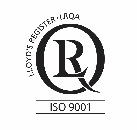 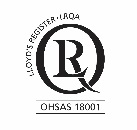 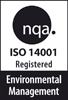 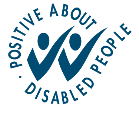 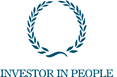 Customer focusWe offer a range of multidisciplinary bespoke scientific programmes covering a range of sectors, both public and private. Our broad capability covers shelf sea dynamics, climate effects on the aquatic environment, ecosystems and food security. We are growing our business in overseas markets, with a particular emphasis on Kuwait and the Middle East.Our customer base and partnerships are broad, spanning Government, public and private sectors, academia, non-governmental organisations (NGOs), at home and internationally.We work with: a wide range of UK Government departments and agencies, including Department for the Environment Food and Rural Affairs (Defra) and Department for Energy and Climate and Change (DECC), Natural Resources Wales, Scotland, Northern Ireland and governments overseas. industries across a range of sectors including offshore renewable energy, oil and gas emergency response, marine surveying, fishing and aquaculture. other scientists from research councils, universities and EU research programmes.NGOs interested in marine and freshwater. local communities and voluntary groups, active in protecting the coastal, marine and freshwater environments.www.cefas.co.ukSubmitted to: Chloe NorthDate submitted: 16/03/2018Project Manager: Anna Sypniewska-HukReport compiled by:Dr Stuart WynneQuality control by:Dr Ewen BellApproved by and date: Dr Ewen Bell 16/03/2018Version: 1.1Version Control HistoryVersion Control HistoryVersion Control HistoryVersion Control HistoryVersionAuthor DateComment1.0S Wynne12/03/20181.1S Wynne16/03/2018Turtles       SpeciesScientific NamePotential InteractionIUCN Red List ClassConcern in the UKConcern?Leatherback TurtleDermochelys coriaceaEntanglementVulnerableBAP SpeciesYESLoggerhead TurtleCaretta carettaEntanglementVulnerableBAP SpeciesYESCetaceans Species Scientific NamePotential InteractionIUCN Red List ClassConcern in the UKConcern?Humpback WhaleMegaptera novaeangliaeEntanglementLeast ConcernBAP SpeciesYESBlue WhaleBalaenoptera musculusEntanglementEndangeredBAP SpeciesYESFin WhaleBalaenoptera physalusEntanglementEndangeredBAP SpeciesYESSei WhaleBalaenoptera borealisEntanglementEndangeredBAP SpeciesYESMinke WhaleBalaenoptera acutorostrataEntanglementLeast ConcernBAP SpeciesYESSperm WhalePhyseter macrocephalusEntanglementVulnerableBAP SpeciesYESNorthern Right WhaleEubalaena glacialisEntanglementNot yet assessedBAP SpeciesYESNorthern Bottlenose WhaleHyperodon ampullatusEntanglementNot yet assessedBAP SpeciesYESKiller WhaleOrcinus orcaEntanglementData DeficientBAP SpeciesYESLong-finned Pilot WhaleGlobicephala melasEntanglementData DeficientBAP SpeciesYESSowerbys Beaked WhaleMesoplodon bidensEntanglementData DeficientBAP SpeciesYESTrues Beaked WhaleMesoplodon mirusEntanglementData DeficientBAP SpeciesYESCuviers Beaked WhaleZiphius cavirostrisEntanglementLeast ConcernBAP SpeciesYESRissos DolphinGrampus griseusEntanglementLeast ConcernBAP SpeciesYESAtlantic White-sided DolphinLagenorhynchus acutusEntanglementLeast ConcernBAP SpeciesYESWhite Beaked DolphinLagenorhynchus albirostrisEntanglementLeast ConcernBAP SpeciesYESCommon DolphinDelphinus delphisEntanglementLeast ConcernBAP SpeciesYESStriped DolphinStenella coeruleoalbaEntanglementLeast ConcernBAP SpeciesYESBottlenose DolphinTursiops truncatusEntanglementLeast ConcernBAP SpeciesYESHarbour PorpoisePhoocoena phocoenaEntanglementLeast ConcernBAP SpeicesYESSharks Skates & Ray Species Scientific NamePotential InteractionIUCN Red List ClassConcern in the UKConcern?Common SkateDipturus batisHabitat interactionCritically EndangeredBAP SpeciesNOShagreen RayLeucoraja fullonicaHabitat interactionVulnerableNot BAP SpeciesNOUndulate RayRaja undulataHabitat interactionEndangeredBAP SpeciesNOWhite SkateRostroraja albaHabitat interactionEndangeredBAP SpeciesNOAngelsharkSquatina squatinaHabitat interactionCritically EndangeredBAP SpeciesNOBasking SharkCetorhinus maximusEntanglementVulnerableBAP SpeciesYESBlue SharkPrionace glaucaEntanglementNear ThreatenedBAP SpeciesYESPorbeagle SharkLamna nasusEntanglementNot yet assessedBAP SpeciesYESShortfin Mako SharkIsurus oxyrinchusEntanglementVulnerableBAP SpeciesYESSmooth HammerheadSphyrna zygaenaEntanglementVulnerableNot BAP SpeciesYESSpiny DogfishSqualus acanthiasHabitat interactionVulnerableBAP SpeciesNOThresher SharkAlopias vulpinusEntanglementVulnerableNot BAP SpeciesYESTope SharkGaleorhinus galeusEntanglementVulnerableBAP SpeciesYESRay-finned Fish Species Scientific NamePotential InteractionIUCN Red List ClassConcern in the UKConcern?Bluefin TunaThunnus thynnusNone suspectedEndangeredBAP SpeciesNOShort snouted seahorseHippocampus hippocampusMay attach to trapsData DeficientBAP SpeciesNOLong snouted seahorseHippocampus guttulatusMay attach to trapsData DeficientBAP SpeciesNOPlaicePleuronectes platessaHabitat interactionLeast ConcernBAP SpeciesNOSoleSolea soleaHabitat interactionData DeficientBAP SpeciesNORaitts sand eelAmmodytes marinusHabitat interactionNot yet assessedBAP SpeciesNOAtlantic CodGadus morhuaHabitat interactionVulnerableBAP SpeciesNOHerringClupea harengusNone suspectedLeast ConcernBAP SpeciesNOAtlantic HalibutHippoglossus hippoglossusHabitat interactionEndangeredBAP SpeciesNOSea MonkfishLophius piscatoriusHabitat interactionLeast ConcernBAP SpeciesNOWhitingMerlangius merlangusNone suspectedLeast ConcernBAP SpeciesNOHakeMerluccius merlucciusHabitat interactionLeast ConcernBAP SpeciesNOLingMolva molvaNone suspectedNot yet assessedBAP SpeciesNOMackerelScomber scombrusNone suspectedLeast ConcernBAP SpeciesNOInvertebrates & Plant Species Scientific NamePotential InteractionIUCN Red List ClassConcern in the UKConcern?European Spiny LobsterPalinurus elephasCaught in trapsVulnerableBAP SpeciesYESBearded Red SeaweedAnotrichium barbatumPot contactNot yet assessedBAP SpeciesNOFan MusselAtrina fragilisMay attach to trapsNot yet assessedBAP SpeciesNOBrackish HydroidPachycordyle navisPot contactNot yet assessedBAP SpeciesNOTimid Burrowing AnemoneEdwardsia timidaPot contactNot yet assessedBAP SpeciesNOCommon MaerlPhymatolithon calcareumPot contactNot yet assessedBAP SpeciesNOCoral MaerlLithoamnion corraloidesPot contactNot yet assessedBAP SpeciesNONative OysterOstrea edulisMay attach to trapsNot yet assessedBAP SpeciesNOPink Sea FanEunicella verrucosaPot contactVulnerableBAP SpeciesNORed SeaweedCruoria cruoriiformisPot contactNot yet assessedBAP SpeciesNOSea Fan AnenomeAmphianthus dohrniiPot contactNot yet assessedBAP SpeciesNOSunset Cup CoralLeptopsammia pruvotiPot contactNot yet assessedBAP SpeciesYESDevon Cup CoralCaryophyllia smithiiPot contactNot yet assessedBAP SpeciesYESTall Sea PenFuniculina quadrangularisPot contactNot yet assessedBAP SpeciesNO